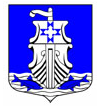 Администрациямуниципального образования«Усть-Лужское сельское поселение»Кингисеппского муниципального районаЛенинградской областиПОСТАНОВЛЕНИЕот 20 декабря 2021 года № 302Об утверждении Положения о жилищной комиссии администрации муниципального образования «Усть-Лужское сельское поселение» Кингисеппского муниципального района Ленинградской областиВ соответствии с Федеральным законом от 6 октября 2003 г. № 131-ФЗ «Об общих принципах организации местного самоуправления в Российской Федерации», Жилищным кодексом Российской Федерации; законом Ленинградской области от 26 октября 2005 года № 89-оз «О порядке ведения органами местного самоуправления Ленинградской области и учета граждан в качестве нуждающихся в жилых помещениях, предоставляемых по договорам социального найма», руководствуясь Уставом муниципального образования «Усть-Лужское сельское поселение», администрация муниципального образования «Усть-Лужское сельское поселение» Кингисеппского муниципального района Ленинградской областиПОСТАНОВЛЯЕТ:Утвердить Положение о жилищной комиссии администрации муниципального образования «Усть-Лужское сельское поселение» Кингисеппского муниципального района Ленинградской области (приложение 1).Настоящее постановление вступает в силу со дня его официального опубликования (обнародования).Настоящее постановление подлежит официальному опубликованию, размещению на официальном сайте МО «Усть-Лужское сельское поселение», а также в сетевом издании «Ленинградское областное информационное агентство /ЛЕНОБЛИНФОРМ/».Контроль за выполнением настоящего постановления оставляю за собой.Глава администрации МО «Усть-Лужское сельское поселение»                                                                      П.И.КазарянИсп. Будуштяну Ю.В.тел. 8 (81375) 61-440